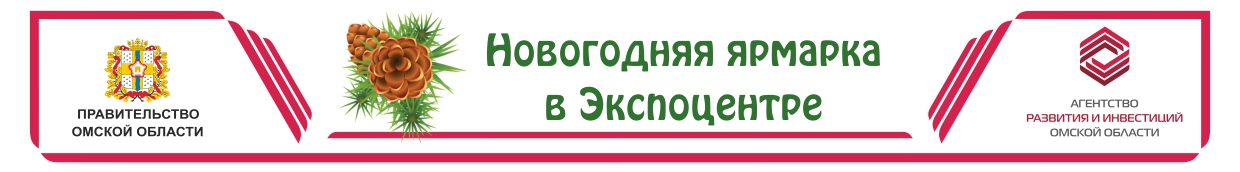 Уважаемые коллеги!С 23 по 30 декабря 2016 г. и с 3 по 8 января 2017 г. АО «Агентство развития и инвестиций Омской области» проводит предпраздничную ярмарку товаров народного потребления и праздничных развлечений  «Новогодняя ярмарка в ЭКСПОЦЕНТРЕ - 2016». В программе мероприятия планируется:ярмарка новогодней продукции;театрализованные представления для детей;интерактивные площадки с главными символами нового года;культурно-развлекательная программа для посетителей: конкурсы, розыгрыши, народные гуляния, выступления творческих коллективов;зона детских развлечений.Место проведения: г. Омск, ул. 70 лет Октября, 25/2, Экспоцентр.Основная цель ярмарки: организация специализированной площадки для презентации магазинов и торговых компаний, занимающихся продажей и изготовлением новогодней продукции, а также демонстрации достижений в области праздничной индустрии, создание праздничного настроения для жителей города.Тематические разделы ярмарки:Новогодний дизайн зданий и интерьера: световое оформление, искусственные и живые ели, новогодние игрушки, флордизайн, надувные шары, пиротехническая продукция.Предметы народного художественного промысла (ремесла), хенд мейд.Атрибуты новогоднего стола: свечи, салфетки, скатерти, посуда, фарфоровые изделия, керамика, предметы для сервировки стола.Новогоднее подарки: подарочная упаковка, сладкие детские подарки, сувенирная продукция, ювелирные изделия и бижутерия, бизнес сувениры, декоративно-прикладное искусство.Новогодний образ: карнавальные костюмы и маски, изделия из меха и кожи, праздничная одежда и обувь, текстиль, декоративная и лечебная косметика, парфюмерия, салоны красоты.Полиграфические изделия: календари, постеры и новогодние открытки.Продуктовая ярмарка: сладкие детские подарки, продукты питания.Семейный туризм и спорт: спортивные товары и одежда, новогодние туристические путевки.Предлагаем Вам рассмотреть возможность участия в данном мероприятии и в случае Вашей заинтересованности обратиться в Агентство развития и инвестиций Омской области для получения более подробной информации по тел./факсу: (3812) 40-80-09, 40-80-17 или по электронной почте: mlevchenko@arvd.ru Информация о ярмарке представлена на нашем официальном сайте WWW. ARVD.RU